St. John Evangelical Lutheran Church		                Sunday, January 14, 2024229 South Broad Street					      2nd Sunday after Epiphany	    Jersey Shore, PA 17740    				      		    570-398-1676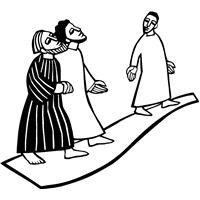 Children’s Church will meet upstairs in the youth Sunday School room at end of the hallway at 9:30 a.m.  Please take your child there before worship begins.  Introduction to the dayAll the baptized have a calling in God’s world. God calls not just pastors and deacons but also the youngest child, like Samuel. The story of the calling of Nathanael plays with the idea of place. Nathanael initially dismisses Jesus because he comes from Nazareth. But where we come from isn’t important; it’s where—or rather whom—we come to. Jesus refers to Jacob, who had a vision in a place he called “the house of God, and . . . the gate of heaven” (Gen. 28:17). Jesus says he himself is the place where Nathanael will meet God.SHARING OUR JOYS AND CONCERNSPrelude	The assembly standsGatheringThe Holy Spirit calls us together as the people of God.Confession and ForgivenessBlessed be the holy Trinity, ☩ one God,creator of darkness and light,word of truth,wind sweeping over the waters.Amen.Let us confess our sin in the presence of God and of one another.	Silence is kept for reflection.God, our rock and refuge,we pour out our hearts before you.We have known you but have not always loved you.We have wounded one anotherand sinned against you.We have not always recognized the Holy Spiritdwelling in each of us.Remember your covenant.Renew your creation.Restore us,that we might proclaim your good news to all.   Amen.The voice of the Lord is upon the waters.God has spoken:The time of grace is now.In Jesus, the reign of God has come near.By the authority of ☩ Jesus Christ,your sins are forgiven.You are God’s beloved.   Amen.GATHERING SONG:   Jesus, Calls Us , O'er the Tumult  696Greeting P: The grace of our Lord Jesus Christ, the love of God,and the communion of the Holy Spirit be with you all.C: And also, with you.HYMN OF PRAISE  Glory Be to God in Heaven  p 204 (front of hymnal)Prayer of the Day Thanks be to you, Lord Jesus Christ, most merciful redeemer, for the countless blessings and benefits you give. May we know you more clearly, love you more dearly, and follow you more nearly, day by day praising you, with the Father and the Holy Spirit, one God, now and forever.   Amen.		The assembly is seated.WordGod speaks to us in scripture reading, preaching, and song.	L: A reading from First SamuelFirst Reading:    1 Samuel 3:1-10 [11-20]At a time when visions are rare and unexpected, the Lord comes to Samuel and calls him to speak the divine word. Though just a boy, Samuel responds to God obediently, as Eli the priest has taught him to respond. This marks the beginning of Samuel’s prophetic ministry.1Now the boy Samuel was ministering to the Lord under Eli. The word of the Lord was rare in those days; visions were not widespread.
 2At that time Eli, whose eyesight had begun to grow dim so that he could not see, was lying down in his room; 3the lamp of God had not yet gone out, and Samuel was lying down in the temple of the Lord, where the ark of God was. 4Then the Lord called, “Samuel! Samuel!” and he said, “Here I am!” 5and ran to Eli, and said, “Here I am, for you called me.” But he said, “I did not call; lie down again.” So he went and lay down. 6The Lord called again, “Samuel!” Samuel got up and went to Eli, and said, “Here I am, for you called me.” But he said, “I did not call, my son; lie down again.” 7Now Samuel did not yet know the Lord, and the word of the Lord had not yet been revealed to him. 8The Lord called Samuel again, a third time. And he got up and went to Eli, and said, “Here I am, for you called me.” Then Eli perceived that the Lord was calling the boy. 9Therefore Eli said to Samuel, “Go, lie down; and if he calls you, you shall say, ‘Speak, Lord, for your servant is listening.’ ” So Samuel went and lay down in his place.
 10Now the Lord came and stood there, calling as before, “Samuel! Samuel!” And Samuel said, “Speak, for your servant is listening.” [11Then the Lord said to Samuel, “See, I am about to do something in Israel that will make both ears of anyone who hears of it tingle. 12On that day I will fulfill against Eli all that I have spoken concerning his house, from beginning to end. 13For I have told him that I am about to punish his house forever, for the iniquity that he knew, because his sons were blaspheming God, and he did not restrain them. 14Therefore I swear to the house of Eli that the iniquity of Eli’s house shall not be expiated by sacrifice or offering forever.”
 15Samuel lay there until morning; then he opened the doors of the house of the Lord. Samuel was afraid to tell the vision to Eli. 16But Eli called Samuel and said, “Samuel, my son.” He said, “Here I am.” 17Eli said, “What was it that he told you? Do not hide it from me. May God do so to you and more also, if you hide anything from me of all that he told you.” 18So Samuel told him everything and hid nothing from him. Then he said, “It is the Lord; let him do what seems good to him.”
 19As Samuel grew up, the Lord was with him and let none of his words fall to the ground. 20And all Israel from Dan to Beer-sheba knew that Samuel was a trustworthy prophet of the Lord.]L: The word of the Lord.  C: Thanks be to God.Let us read responsively by verse the Psalm.Psalm : Psalm 139:1-6, 13-18 1Lord, you have searched me out;
  O Lord, you have known me.
 2You know my sitting down and my rising up;
  you discern my thoughts from afar.
 3You trace my journeys and my resting-places
  and are acquainted with all my ways.
 4Indeed, there is not a word on my lips,
  but you, O Lord, know it altogether. 
 5You encompass me, behind and before,
  and lay your hand upon me.
 6Such knowledge is too wonderful for me;
  it is so high that I cannot attain to it.
 13For you yourself created my inmost parts;
  you knit me together in my mother’s womb.
 14I will thank you because I am marvelously made;
  your works are wonderful, and I know it well. 
 15My body was not hidden from you,
  while I was being made in secret and woven in the depths of the earth.
 16Your eyes beheld my limbs, yet unfinished in the womb; all of them were written in your book;
  my days were fashioned before they came to be.
 17How deep I find your thoughts, O God!
  How great is the sum of them!
 18If I were to count them, they would be more in number than the sand;
  to count them all, my life span would need to be like yours. L:  A reading from First CorinthiansSecond Reading: 1 Corinthians 6:12-20Paul helps the Corinthians understand that God has claimed the entirety of their lives through the death of Christ. Hence Christian relationships and conduct, including areas of human sexuality, are to reflect the reality that we belong to Christ and that the Holy Spirit lives within us.12“All things are lawful for me,” but not all things are beneficial. “All things are lawful for me,” but I will not be dominated by anything. 13“Food is meant for the stomach and the stomach for food,” and God will destroy both one and the other. The body is meant not for fornication but for the Lord, and the Lord for the body. 14And God raised the Lord and will also raise us by his power. 15Do you not know that your bodies are members of Christ? Should I therefore take the members of Christ and make them members of a prostitute? Never! 16Do you not know that whoever is united to a prostitute becomes one body with her? For it is said, “The two shall be one flesh.” 17But anyone united to the Lord becomes one spirit with him. 18Shun fornication! Every sin that a person commits is outside the body; but the fornicator sins against the body itself. 19Or do you not know that your body is a temple of the Holy Spirit within you, which you have from God, and that you are not your own? 20For you were bought with a price; therefore glorify God in your body.L: The word of the Lord.     C: Thanks be to God.	The assembly stands. Gospel Acclamation p.205	Alleluia! Lord and Savior; open now your saving word.	Let it burn like fire within us; speak until our hearts are stirred.	Alleluia!  Lord, we sing for the good news that you bring.P: The holy gospel according to St. John the first chapter.C: Glory to you, O Lord.Gospel:   John 1:43-51In John’s gospel, Jesus’ ministry begins with the call of disciples, who then bring others to Jesus. Philip’s friend Nathanael moves from skepticism to faith when he accepts the invitation to “Come and see.”43The next day Jesus decided to go to Galilee. He found Philip and said to him, “Follow me.” 44Now Philip was from Bethsaida, the city of Andrew and Peter. 45Philip found Nathanael and said to him, “We have found him about whom Moses in the law and also the prophets wrote, Jesus son of Joseph from Nazareth.” 46Nathanael said to him, “Can anything good come out of Nazareth?” Philip said to him, “Come and see.” 47When Jesus saw Nathanael coming toward him, he said of him, “Here is truly an Israelite in whom there is no deceit!” 48Nathanael asked him, “Where did you get to know me?” Jesus answered, “I saw you under the fig tree before Philip called you.” 49Nathanael replied, “Rabbi, you are the Son of God! You are the King of Israel!” 50Jesus answered, “Do you believe because I told you that I saw you under the fig tree? You will see greater things than these.” 51And he said to him, “Very truly, I tell you, you will see heaven opened and the angels of God ascending and descending upon the Son of Man.”P: The gospel of the Lord.C: Praise to you, O Christ.	The assembly is seated.Sermon 	The assembly stands.Hymn of the Day:  Here I Am, Lord  574THE APOSTLES' CREED  p. 105 in the front of the hymnalPrayers of IntercessionA:  As we celebrate Christ embodied in human form, we pray for God’s blessing on the church, the world, and all of creation.A brief silence.Encourage the ministry and mission of the church, God of truth. Let the leaders of your church (especially) be trustworthy and accountable stewards, that all its resources and outreach bring hope and healing to communities. God of grace,C:  receive our prayer.A:  Delight in the goodness of your creation, God of fig trees and fertile soil. Heal areas of the world harmed by human greed. Restore those recovering from natural disaster. Protect our forests and waterways and all the creatures that live in them. God of grace,C:  receive our prayer.A:  Call the leaders of every neighborhood and nation to serve faithfully, God of wisdom. Give them visions of justice and unity. Lead them to action that promotes equitable partnership and uplifts those on the margins of society. God of grace,C:  receive our prayer.A:  Hold in your care any who suffer and struggle, God of compassion. You who know our inner hearts, be present with any who are oppressed, victims of racism or cultural bias, and all who long for respite or restoration (especially). God of grace,C:  receive our prayer.A:  Give this congregation the anticipation and excitement of Samuel, so inspired and empowered to do your work in the world, God of unity. Make us faithful as we build communities of inclusion and mutual care. God of grace,C:  receive our prayer.A:  Rise us, God of wisdom, women and men to serve as leaders in your Church around the world. Bless Bishop Gisela Bornowski, and all those who lead our companion synod in Germany with your abiding gifts of compassion, understanding, mercy and grace as they guide their people in these challenging times. God of grace,C:  receive our prayer.	Here other intercessions may be offered.A:  Trusting God who raised Jesus and will also raise us in spirit and truth, we remember all who have died and are at peace among the saints (especially the Rev. Dr. Martin Luther King Jr. whose faithful advocacy for peace and justice continues to embolden the church). God of grace,C:  receive our prayer.P:  Knowing the Holy Spirit intercedes for us, we offer these prayers and the silent prayers of our hearts in the name of our Savior, Jesus Christ.Amen.	The assembly is seated.  CHOIR ANTHEM   Where the Spirit of the Lord IsA TIME OF SILENT MEDITATION	The assembly stands.Offering PrayerA: Blessed are you, Holy One,for all good things come from you.In bread and cup you open heaven to us.Meet us at this table, that we receive what we seekand follow your Son, Jesus, in whose name we pray.Amen.gREAT THANKSGIVING  p.206  (in the beginning of the hymnal)	Dialogue	Preface by the Pastor	Holy Holy Holy  p. 207Thanksgiving at the TableWords of InstitutionTHE LORD’S PRAYER P 145 (in the beginning of the hymnal)Invitation to Communion P: At Jesus’ table, heaven and earth are joined as one.	Come and see.Communion	When giving the bread and cup, the communion ministers sayThe body of Christ, given for you.The blood of Christ, shed for you.	and each person may respond    Amen.Communion Song   Lamb of God p. 208Song after Communion  Jesus, Name Above All Names 		(repeat twice)	Jesus, name above all names, beautiful Savior, glorious Lord,	Emmanuel, God is with us, blessed Redeemer, living Word		The assembly stands.Prayer after CommunionA:  Giver of every gift,Christ’s body is our food, and we are Christ’s body.Raise us to life by your powerfor the benefit of all and to your glory, now and forever.Amen.SendingGod blesses us and sends us in mission to the world.Blessing God who names you,Christ who claims you,and the Holy Spirit who dwells in you,☩ bless you and remain with you always.  Amen.Sending Song:  Lord, Speak to Us, that We May Speak  676DismissalP: Go in peace. You are God’s beloved.C: Thanks be to God.AnnouncementsWe welcome our visitors and ask that you sign a Visitor Attendance and Holy Communion Card that is located in the pew rack. We ask that cards be returned via the offering plate during the receiving of the offering. We practice “open Communion” here at St. John meaning that all who believe in the “real presence” of Christ are welcomed to receive the Sacrament of Holy Communion. We offer two choices for Holy Communion, wine or grape juice. Those worshipers desiring grape juice are asked at the communion rail to place their right hand over their heart after receiving “The Body of Christ.”Remember in prayer: Rowan Aldridge, Jim Allen, Connie Barker, Christine and Dave Barner, Agnes Cryder, Don Delaney, Helen Delaney, Mary Ellen Doughtery, Joanne Fisher, Dawn Fryer, Margaret Gohl, Dawn Hauser, Dean Hoffman, Cabe and Cambell McCracken and their parents Crae and Megan, Myrtle Long, Mick Miller, Penny Parks-Dean, Cora Pelletier, and all of our shut-ins.We also remember in prayer Family Promise; Presiding Bishop Elizabeth Eaton and Rev. Michael Burk Presiding Bishop Pro Temp --ELCA; Bishop Craig A. Miller - USS; for our Companion Synods in Liberia and Ansbach-Wurzburg, Germany, and for peace in Ukraine and Israel.We pray for the safety of our military troops around the world including Mark Baier, Isaac Boring, Jade Cordrey, Ben Cramer, Trevor and Nehemiah Eberhart, Patrick Hamlin, Paul Laidacker, Steven Moore, Maddison Myers, Tyler O’Neal, Adam Shaffer, Jeremy and Haley Naugle Sorrell, Richie Speicher, Aaron Stabley, Paul St. James, Kevin Titus, and Jenna White. We also lift up in prayer their families who strive to keep a normalcy in the family and continue on often with added stress.Please keep in your prayers Cabe and Cambell McCracken, twin sons of Crae and Megan McCracken.  They were born a week ago at Geisinger Danville and remain in the Neonatal ICU.Special thanks to this weeks’ helpers: Lector – Darlene Bilby; Assisting Ministers --Ken Dougherty and Bill Ely; Head Usher –Christine Barner; Teller–Shane Snyder; Bulletin Sponsor-- Auckers; Children's Church-- Pam Wehler; Flowers --  .Next week’s helpers: Lector –Shane Snyder; Assisting Ministers--Gary Johnson, Karen Aucker; Head Usher –Christine Barner; Teller–Shane Snyder; Bulletin Sponsor-- Auckers; Children's Church --Cathy Eisner.The flowers are to the glory of God.The Sanctuary Candle in January is in memory of my husband Robert Cryder by Agnes Cryder.  The Lutheran Church Women’s Prayer Chain is a vital ministry of St. John Lutheran.  Anyone in need of prayers is asked to contact any of the following persons Gloria Ely – 570-873-3597       Joyce Braucht - 570-398-2852.  The Women of the Church wants to determine if there would be any interest in again doing a Secret Sister exchange. As last time you would give your secret sister a small inexpensive gift every month and then at the end of the year we would have a little get together for the reveal. You will fill out a questionnaire and we will exchange the forms.  Please give Carol Yost or Theresa Levins a call or text if you are interested, and we will plan a get together to do the exchange. Carol Yost 570-295-6335 or Theresa Levins 302-222-8594.Youth desiring to go to Camp Mt. Luther for the annual Grow in the Snow Synod Youth Event March 8 & 9, see Pastor Aucker to register. This is for Middle School and High School Youth. Registration deadline is February 4.		Calendar Sunday, January, 14, 2023    2nd Sunday after Epiphany 	8:30 a.m. Adult Sunday School	9:30 a.m. Worship Service 	2:00 p.m. CatechismMonday, January 15, 2024	10:00 a.m.  Bible Study	11:00 a.m. Hymn Picking	6:00 p.m. Christian Education Meeting	7:00 p.m. Youth Planning MeetingWednesday, January 17, 2024  	11:30 a.m. Fellowship at Shore Diner	6:30 p.m. ChoirSunday, January 21. 2024 3rd Sunday after Epiphany	8:30 a.m. Adult Sunday School	9:30 a.m. Worship Service with Children's Church	10:30 Congregational Meeting and Brunch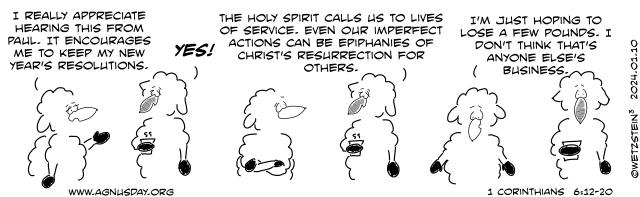 